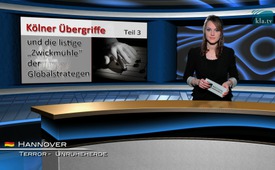 Безпорядки в Кёльне и хитрый план глобальных стратегов - часть 3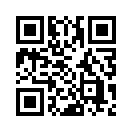 В первой части нашей серии передач о нападениях на женщин в новогоднюю ночь, мы коротко представили положение вещей согласно различным имеющимся сообщениям. Во второй части мы задали себе вопрос: а что, если эти события являются частью умело затеянного большего плана, с далеко идущим стратегическим значением?В первой части нашей серии передач о нападениях на женщин в новогоднюю ночь, мы коротко представили положение вещей согласно различным имеющимся сообщениям. Во второй части мы задали себе вопрос: а что, если эти события являются частью умело затеянного большего плана, с далеко идущим стратегическим значением? При этом мы ещё раз сосредоточили наше внимание на том, что снова ислам попадает под перекрестный огонь критики. Это план, стратегической целью которого является, максимально опорочить культурную и религиозную идентичность с их ценностями, чтобы тем самым показать необходимость их ликвидации. В Кёльнских акциях протеста участвовали самые разные группы, каждая в контексте собственных интересов. Мы увидели, что это и есть "план" глобальных стратегов, а именно «план» довести людей до эмоционального кипения, расколоть на различные лагеря, потом вывести на улицы, вплоть до ситуаций с признаками гражданской войны. Стратегической целью этого является постоянное трение между лагерями до абсолютного их изнурения, и через это послушное вступление в "новый мировой порядок" глобальных кукловодов. Без этого умышленно соркестрированного хаоса, Национальные государства Европы к этому никогда не были бы готовы.

Захват глобальной власти, и его пошаговая практическая реализация, возможно уже сейчас, светлой полоской виднеется на горизонте:

Общее впечатление от всех новостных сообщений о нападениях под новый год, показывает, в частности, общий тон в изображении нашей полиции в СМИ. Во-первых, полиция появилась на месте происшествия слишком поздно, в недостаточном количестве и поэтому не справилась с ситуацией. Во-вторых, это выглядело так, что полицейские не знают, как им этот хаос обуздать, выглядели растерянными, не имели представления как им правильно действовать. В последствии, первые общественные заявления полиции были совершенно не убедительны – это выглядело так, что высокие полицейские чины скрывают состоявшийся провал. Какими бы не были взаимосвязи и особенности: полиция предстаёт в неприглядном виде. Как результат остаются неприятный осадок, дискомфорт, чувство недовольства, вырастающее до гнева и потеря доверия.
Что если именно это влияние на общество оказывается сознательно; как часть стратегии глобальной власти и оркестрованной безысходности? То, что эти мысли не надуманы, показывает очень быстрая реакция со стороны США: после нападений в Кёльне, в США увидели нестабильность ситуации в Германии. Так, согласно вчерашнему выпуску Fokus-Online, заявил кандидат в президенты Дональд Трамп. Сразу после этого Трамп обвиняет немецкого Канцлера в наивности в отношении её политики с беженцами. Но что может быть ближе чем то, что большой брат подставляет плечо маленькой наивной сестре, и конечно же другим европейскимм братьям тоже, поскольку беспорядки происходили во многих европейских городах, посредством его высококвалифицированной «мировой полиции», поскольку национальная полиция, как это преподносится, так неприглядно выглядит. Хотя Трамп сформулировал это не так ясно. Но это представляется читателям как логичный следующий шаг. Так работает эта хитрая глобальная, наводящая ужас, «мельница». Сначала правительство США и их союзники инсценируют через перевороты и войны хаос в Африке и на ближнем и среднем востоке. Потом те же кукловоды, по-договорённости с послушными европейскими правительствами, приводят в движение массовые потоки беженцев в Европу и прежде всего в Германию. И в заключение, когда хаос выплёскивается и в Европе, те же стратеги теневой власти с лицемерной готовностью предлагают, через им послушных политиков, глобальный военно-полицейский корсет, с помощью которого должна сохранится видимость порядка и защищённости. Возможно, Eurogendfor – это предварительный этап. Eurogendfor – то есть европейские силы жандармерии – это европейская военизированная полицейская организация, которая должна быть использована для урегулирования кризисных ситуаций. С этой точки зрения стоит наблюдать ситуацию дальше.
В конце серии наших передач ещё раз уточним: настоящих виновников и инициаторов новогодних инцидентов не нужно искать среди полицейских, мусульман или иммигрантов – они являются только марионетками. Так же как среди политиков или СМИ, в том числе и тогда, когда они перенимают часть вины как соучастники происходящего. Все они хладнокровно используются, разделяются и направляются друг против друга стратегами «Нового мирового порядка». Стратегическая цель всего происходящего – дестабилизация ситуации, вплоть до всеобщего истощения и как результат, согласие на вхождение в «Новый мировой порядок», на что национальные государства Европы без сознательно оркестрованного хаоса никогда не согласятся.
  Поэтому нужно искать настоящих инициаторов, закулисных руководителей миграционного и других кризисов и открывать их общественности. Только так можно положить конец их зверским, изматывающим человечество проискам.от dd/hmИсточники:http://www.srf.ch/news/international/fast-nur-menschen-mit-migrationshintergrund
http://www.srf.ch/news/international/bericht-zeigt-auf-die-koelner-polizei-war-frueh-informiert
http://www.srf.ch/news/international/deutsche-medien-und-silvestervorfaelle-versagen-auf-ganzer-linie
http://www.spiegel.de/panorama/justiz/koeln-polizei-verschaerft-sicherheitsmassnahmen-nach-silvester-uebergriffen-a-1070600.html
http://www.spiegel.de/panorama/justiz/koeln-das-steht-im-internen-polizeibericht-zur-silvesternacht-a-1070837.html
http://www.epochtimes.de/politik/deutschland/koelner-augenzeuge-analyse-vergewaltigungs-taktiken-wie-im-arabischen-fruehling-mythen-metzger-video-a1297484.html
https://www.youtube.com/watch?v=SDELW-fJEuw
http://www.focus.de/politik/ausland/krise-in-der-arabischen-welt/aegypten/tid-32280/vergewaltigungen-auf-dem-tahrir-platz-in-kairo-im-revolutionsgetuemmel-werden-frauen-zu-freiwild_aid_1039335.html
http://derueberflieger.blogspot.co.at/2016/01/die-organisierten-sexuellen-ubergriffe.html
http://www.srf.ch/sendungen/club/uebergriffe-von-koeln-zuendstoff-der-kulturen
http://principiis-obsta.blogspot.se/2016/01/das-geheimnis-hinter-der-abwesenheit.html
www.srf.ch/sendungen/club/uebergriffe-von-koeln-zuendstoff-der-kulturen
http://www.srf.ch/kultur/gesellschaft-religion/wenn-die-sexuellen-belaestiger-nur-noch-die-muslime-sind
http://www.srf.ch/news/international/polizei-loest-pegida-demo-in-koeln-auf
http://www.focus.de/politik/experten/jaeger/nach-den-uebergriffen-in-koeln-trump-wirft-merkel-naivitaet-vor-usa-zeichnen-horrorszenario-fuer-deutschland_id_5203152.htmlМожет быть вас тоже интересует:#Novyjmirovojporjadok - Новый мировой порядок - www.kla.tv/NovyjmirovojporjadokKla.TV – Другие новости ... свободные – независимые – без цензуры ...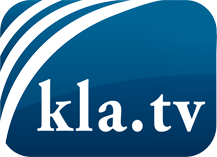 О чем СМИ не должны молчать ...Мало слышанное от народа, для народа...регулярные новости на www.kla.tv/ruОставайтесь с нами!Бесплатную рассылку новостей по электронной почте
Вы можете получить по ссылке www.kla.tv/abo-ruИнструкция по безопасности:Несогласные голоса, к сожалению, все снова подвергаются цензуре и подавлению. До тех пор, пока мы не будем сообщать в соответствии с интересами и идеологией системной прессы, мы всегда должны ожидать, что будут искать предлоги, чтобы заблокировать или навредить Kla.TV.Поэтому объединитесь сегодня в сеть независимо от интернета!
Нажмите здесь: www.kla.tv/vernetzung&lang=ruЛицензия:    Creative Commons License с указанием названия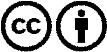 Распространение и переработка желательно с указанием названия! При этом материал не может быть представлен вне контекста. Учреждения, финансируемые за счет государственных средств, не могут пользоваться ими без консультации. Нарушения могут преследоваться по закону.